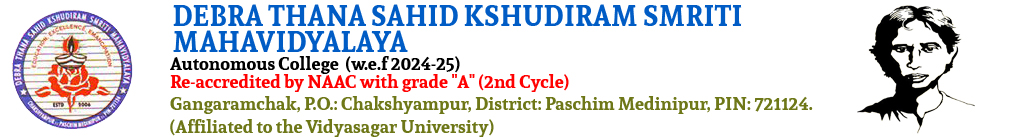 PROPOSED CURRICULUM & SYLLABUS (DRAFT) OFBACHELOR OF ARTS WITH SANTALI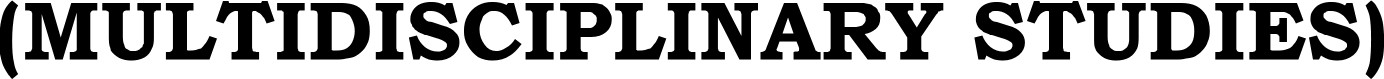 3-YEAR UNDERGRADUATE PROGRAMME(w.e.f. Academic Year 2024-2025)Based onCurriculum & Credit Framework for Undergraduate Programmes(CCFUP), 2024 & NEP, 2020 Debra Thana Sahid Kshudiram Smriti Mahavidyalaya, Paschim Medinipur, West BengalDEBRA THANA SAHID KSHUDIRAM SMRITI MAHAVIDYALAYABACHELOR OF ARTS IN HUMANITIES with SANTALI{under CCFUP, 2024)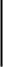 -ties with Santali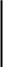 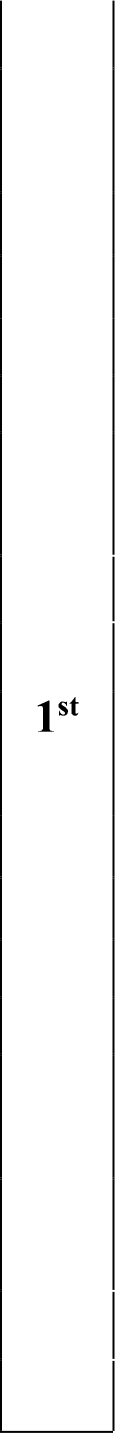 PMJ= Major Programme(Multidisciplinary), MI = Minor, A/B = Choice of Major Discipline; C= Choice of Minor Discipline; SEC = Skill Enhancement Course, AEC = Ability Enhancement Course, MDC = Multldisciplinary Course, VAC = Value Added Course; CA= Continuous Assessment, ESE= End Semester Examination, T = Theory, P= Practical, L-T-P = Lecture-Tutorlal-Practical, MIL = Modern Indian Language, ENVS = Environmental Studies                                                     Debra Thana Sahid Kshudiram Smriti Mahavidyalaya, Paschim Medinipur, West BengalMAJOR (MJ)Major-1T/ MI -1: History of Santal, Santali Language & Script                                                Credits-04Full Marks – 75Major-1T/ MI -1: History of Santal, Santali Language & Script                                                                  Course Contents:i)  Origin of Language & Santali Languageii) Various Revolution of Santals – Tilka Murmu, Sidu – Kanhu, Diba-Kishuniii) Santali Language Consciousness iv) Santali Script & Olchiki ConsciousnessSuggested Readings:Santali Sawhed Reyag Nagam – Dr. Damayanti BeshraSantali Sahityer Itihas – Parimal HembramSantali Bhasa Andolaner Itihas – Kalendranth MandiSantali Bhasa O sahityer Itihas – Dhirendranath BaskeySantal Gonosongramer Itihas – Dhirendranath BaskeySantali Bhasa Andoloner Itihas – Kalendramath MandiSangbidhanik Sikritir Dabite Saontali Bhasa Andolon – Primal HembramAdivasi Swadhinota Songramir Kotha – Parimal HembramMAJOR (MJ)Major-2T/ MI -2: Santali Ancient Folk Song and Folktales	Credits 04Major-2T/ MI -2: Santali Ancient Folk Song and Folktales	Full Marks: 75 Course contents:Folk Songs:DaharBaha & Mak’-MoreSoharayDasayDongLagreFolktales:Papi kuri Reyak KathaMuch Ar Hati ReyakTuyu Bichor e Chidow ked-a.Lelha Jaway GomkeJhonre Ar Bajun Reyak kothaSuggested Readings:Hor koren Mare hapram koreak’ katha – Rev. L.O. SkrefsrudSantali Hor Sereng re Lakchar ar Saohed – Dr. Ratan HembramJaher Bonga Santar ko – Rameswar MurmuMore Sing More njida – Rupchand Hansda & Jadumani BesraHihiri Pipiri - Rupchand Hansda & Jadumani BesraHor Sereng- Babulal MurmuSantali Folk Tales – P.O. BoddingSKILL ENHANCEMENT COURSE (SEC)SEC 01 P: Literary Translation from Bangla, Hindi, & English Practical	Credits 03SEC 01 P: Literary Translations from Bangla, Hindi, & English Practical	Full Marks: 50 Course Outline:SongsPoemShort StoryNovel Short DramaLong DramaShort & Long EssaysSuggested Readings:Baker, Mona, in other words: A Course book on Translation, Routledge, 2001.Anuwad kala- Dr. Ramchandra Burma-ShastriAnuwad kala- Dr. Bholanath TiwariAnuwad keya Hai- Dr. B.H.Rajkumar & Dr. Raj kamal BoraAspect of Translation- K.V.V.L.Narasimha RaoSaohed Sarim – Shyam C. TuduKhondrond Hora, Onubad Ar Puthi Saprao – Dr. D Besra & Dr. G HansdaSKILL ENHANCEMENT COURSE (SEC)SEC 02 P: Creative Writings Practice	Credits 03SEC 02 P: Creative Writings Practice	Full Marks: 50 Course Outline:All Literary Parts in Santali Such as-SongKudumKahaniPoem Short & Long StoryShort & Long DramaEssayTravelogueChild LiteratureSuggested Readings:Baker, Mona, in other words: A Course book on Translation, Routledge, 2001Research Methodology Translation and Editing- Dr. Damayanti Beshra & Mr. GangadharLevelYR.SEMCourseTypeCourse CodeCourse TitleCreditL-T-PMarks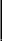 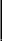 MarksMarksLevelYR.SEMCourseTypeCourse CodeCourse TitleCreditL-T-PCAESETOTAL